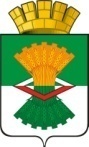 АДМИНИСТРАЦИЯМАХНЁВСКОГО МУНИЦИПАЛЬНОГО ОБРАЗОВАНИЯПОСТАНОВЛЕНИЕ07 декабря 2021 года                                                                                         № 984п.г.т. МахнёвоО внесении изменений в постановление Администрации Махнёвского муниципального образования от 19 сентября 2018 года № 739                                      «Об утверждении муниципальной программы «Повышение эффективности управления муниципальной собственностью Махнёвского муниципального образования на 2019-2025 годы» (с изменениями от 13.02.2019 №93,                             от 04.10.2019 № 728, от 15.10.2019 № 779, от 09.12.2019 №937,                                      от 12.02.2020 № 93, от 05.10.2020  №629, от 22.10.2020 № 685,                                         от 20.11.2020 № 720,  от 20.11.2020 № 764, от 28.12.2020 № 864,                                    от 13.07.2021 № 527, от 19.10.2021 №844) В соответствии с  Федеральным законом от 06 октября 2003 года                              № 131-ФЗ «Об общих принципах организации  местного самоуправления в Российской Федерации», в соответствии с Решением Думы Махнёвского муниципального образования от 22 декабря 2020 года № 35 «О бюджете Махнёвского  муниципального образования на 2021 год и плановый период 2022 и 2023 годы»   (с изменениями от 20.01.2021 340, от 03.02.2021 №43,                                от 25.03.2021 №45, от18.05.2021№65, от 23.06.2021№68 , от 27.07.2021 №74,                    от 05.10.2021 № 89),руководствуясь порядком формирования и реализации муниципальных программ Махнёвского муниципального образования, утвержденного Постановлением Администрации Махнёвского муниципального образования от 04 декабря 2014года № 916 (с изменениями от 30 ноября 2015 года № 956, от 16 декабря 2016 года №1025), постановлением Администрации Махнёвского муниципального образования от 07 февраля 2017 года №75                     «Об утверждении Методических рекомендаций по формированию и реализации муниципальных программ Махнёвского муниципального образования», Уставом Махнёвского муниципального образования,ПОСТАНОВЛЯЮ:Внести в постановление Администрации Махнёвского муниципального образования от 19 сентября 2018 года № 739 «Об утверждении муниципальной программы «Повышение эффективности управления муниципальной собственностью Махнёвского муниципального образования на 2019-2025 годы» (с изменениями от 13.02.2019 № 93, от 04.10.2019 № 728, от 15.10.2019 № 779, от 09.12.2019 № 937,от12.02.2020 № 93, от 05.10.2020 № 629, от 22.10.2020 № 658, от 20.11.2020 № 720, от 20.11.2020 № 764, от 28.12.2020 № 864, от 13.07.2021 № 527, от 23.06.2021№68, от 27.07.2021 374) следующие изменения:1.1. Муниципальную программу «Повышение эффективности управления муниципальной собственностью Махнёвского муниципального образования на 2019 - 2025 годы» читать в новой редакции согласно приложению (прилагается).2. Опубликовать настоящее постановление в газете «Алапаевская искра» и разместить на сайте Махнёвского муниципального образования в сети «Интернет».3. Контроль за исполнением настоящего постановления оставляю за собой. Глава Махнёвскогомуниципального образования 	                                                      А.С. КорелинУтвержденапостановлением                                                  Администрации Махнёвского муниципального образования  от 07.12.2021 г. № 984Муниципальная программа«Повышение эффективности управления муниципальной собственностью Махнёвского муниципального образования на 2019-2025 годы»                                                                       п.г.т. Махнёво  2021 годПаспортмуниципальной программы«Повышение эффективности управления муниципальной собственностью Махнёвского муниципального образования на 2019-2025 годы»Раздел 1. Характеристика и анализ текущего состояния сферы управления муниципальной собственностью Махнёвского муниципального образованияМуниципальная программа «Повышение эффективности управления муниципальной собственностью Махнёвского муниципального образования на 2019 - 2025 годы» разработана в соответствии со Стратегией социально-экономического развития Махнёвского муниципального образования, утвержденной решением Думы Махнёвского муниципального образования от 24.01.2019 №392 ,  с Федеральным законом от 06 октября 2003 года № 131-ФЗ «Об общих принципах организации  местного самоуправления в Российской Федерации», со статьей 179 Бюджетного кодекса Российской Федерации, в целях совершенствования программно-целевого метода бюджетного планирования, упорядочения процесса разработки и реализации муниципальных программ Махнёвского муниципального образования, с постановлением Администрации Махнёвского муниципального образования «Об утверждении порядка формирования и реализации муниципальных программ Махнёвского муниципального образования» от 04 декабря 2014года № 916 (с изменениями от 30 ноября 2015  года № 956, 16 декабря 2016 года №1025), руководствуясь Методическими рекомендациями по формированию и реализации муниципальных программ Махнёвского муниципального образования, утверждёнными постановлением Администрации Махнёвского муниципального образования от 07 февраля 2017 года №75 , Земельным  кодексом Российской Федерации, Федеральным законом от 06.10.2003 №131-ФЗ «Об общих принципах организации местного самоуправления в Российской Федерации», Федеральным законом от 13.07.2015 № 218-ФЗ «О государственной регистрации недвижимости», Федеральным законом от 21.12.2001 №178-ФЗ «О приватизации государственного и муниципального имущества».Муниципальная собственность составляет экономическую основу местного самоуправления. Вопросы эффективного управления и распоряжения муниципальной собственностью являются приоритетными для Махнёвского муниципального образования. Реализация правомочий собственника по владению, пользованию и распоряжению имуществом требует объективных и точных сведений о его составе, количестве и характеристиках. Учет муниципального имущества осуществляется Отделом по управлению имуществом и земельными ресурсами Администрации Махнёвского муниципального образования (далее - Отдел) в Реестре муниципальной собственности. Отсутствие паспортизации и инвентаризации объектов, данных о кадастровом учёте земельных участков затрудняет формирование электронного банка данных об объектах и оперативное принятие решений по вопросам управления и распоряжения имуществом. Основная часть объектов  недвижимости была принята в муниципальную собственность в 2009 году. Объекты передавались без технической документации и надлежащего оформления перехода прав собственности на них.    За период с 2009 по 2020 год было оформлено и зарегистрировано право муниципальной собственности на 137 объектов, учитываемых в Реестре Махнёвского муниципального образования  и подлежащих государственной регистрации. Одним из источников неналоговых доходов местного бюджета является арендная плата за пользование муниципальным имуществом и земельными участками, доходы от приватизации муниципального имущества. Передача муниципального имущества в аренду или его приватизация возможно только при наличии правоустанавливающих документов на объекты и на земельные участки, на которых они расположены.Для  проведения аукционов по продаже права аренды на земельные участки требуется проведение кадастровых работ. Проведение аукционов по продаже права аренды на земельные участки обеспечивает увеличение поступлений денежных средств в бюджет.  В связи с проведением мероприятий по приватизации муниципального имущества, а также вследствие физического износа и списания имущества необходимо проводить работы  по его техническому освидетельствованию и оценке.  На территории Махнёвского муниципального образования на 01.01.2021 года  выявлено 18 социально значимых объектов  и 180 автодорог местного значения являющимися бесхозяйными, по 22 социально значимым объектам  на 01.01.2018 год вынесено решение суда о постановке на учет в качестве бесхозяйной вещи. Социально значимые объекты и автодороги местного значения играют важную роль в жизнеобеспечении населения Махнёвского муниципального образования. Для постановки на учет вещи в качестве бесхозяйной, необходимо провести процедуру по оформлению права собственности, а именно паспортизацию объекта (изготовление технического паспорта, технического плана) и межевание земельного участка под объектом. В связи с отсутствием правоустанавливающих документов на социально значимые объекты и автодороги отсутствует возможность осуществлять надлежащим образом ремонт и содержание таких объектов. В п.г.т. Махнёво границы населенного пункта не соответствуют Генеральному плану Махнёвского муниципального образования применительно к п.г.т. Махнёво, утверждённому решением Думы Махнёвского муниципального образования № 332 от 09.04.2013г., что препятствует постановке на государственный кадастровый учет земельных участков под существующими 250 домами. В связи с чем необходимо провести работы по формированию земельных участков в соответствии с Генеральным планом Махнёвского муниципального образования применительно к п.г.т. Махнёво, что в дальнейшем позволит увеличить поступление доходов от земельного налога. Работы по оформлению земельных участков под многоэтажными жилыми домами так же позволят увеличить поступление доходов от земельного налога.На территории Махнёвского муниципального образования разработана схема размещения рекламных конструкций в 2017 году, согласно законодательству, все изменения внесенные в схему размещения рекламных конструкций, должны быть отражены в проекте схемы в электронном виде.Действующие системы учета не обеспечивают достаточной степени индивидуализации и идентификации муниципального имущества, медленный процесс инвентаризации и паспортизации не создают возможности для наличия в Махнёвском муниципальном образовании должной информационной базы, порождают нестабильность в вопросах собственности и охраны объектов, что приводит к формированию неблагоприятного инвестиционного климата и утрате объектов. Очень остро обстоит вопрос предоставления земельных участков сельскохозяйственного назначения, так как основную площадь земельных участков, пригодную для предоставления сельскохозяйственным производителям, занимают невостребованные доли пайщиков СПХК « Махнёвский», СПХК «Кишкинский», СПХК «Мугайский», СПХК «Измоденовский». В результате изъятия этих долей у пайщиков и оформления права муниципальной собственности необходимо сформировать земельные участки (поставить на государственный кадастровый учет) для целей предоставления в аренду сельскохозяйственным производителям, и дальнейшим пополнением местного бюджета.Все вышеперечисленные причины обостряют негативные тенденции, сложившиеся в сфере управления объектами муниципальной собственности:отсутствие должным образом оформленных документов на объекты не позволяет в полной мере Махнёвскому муниципальному образованию реализовать свои права собственника;отсутствие достоверной информации обо всех объектах не позволяет сформировать Реестр объектов муниципальной собственности;без достоверных данных нет возможности совершенствовать систему управления объектами муниципальной собственности.Отсутствие лицензионного обслуживания программы «Барс - реестр» косвенным образом:ведет к недостаточному финансированию мероприятий по учету объектов муниципальной собственности;затрудняет деятельность органов местного самоуправления по управлению объектами муниципальной собственности. Для осуществления на практике поставленных задач, требуется четкая координация работ по их исполнению, а также согласованные по времени выполнения с соответствующими мероприятиями и объемами привлечения средств местного бюджета действия всех заинтересованных органов. Средства планируется направить на финансирование предусмотренных программных мероприятий.Выполнение запланированных мероприятий обеспечит как процесс ведения Реестра объектов муниципальной собственности, так и пополнение Реестра достоверными сведениями об объектах, что в свою очередь позволит принимать более квалифицированные и своевременные управленческие решения. Обеспечение минимизации материального ущерба вследствие чрезвычайных ситуаций является важнейшими факторами для сохранения экономического потенциала Махнёвского муниципального образования и повышения качества жизни населения.Раздел 2. Цели, задачи, целевые показатели реализации муниципальной программы «Повышение эффективности управления муниципальной собственностью Махнёвского муниципального образования на 2019 - 2025 годы»Раздел 3. План мероприятий по выполнению муниципальной программы «Повышение эффективности управления муниципальной собственностью Махнёвского муниципального образования на 2019 - 2025 годы» Раздел 4. Расходы на реализацию муниципальной программы «Повышение эффективности управления муниципальной собственностью Махнёвского муниципального образования на 2019 - 2025 годы»                                                     за счет средств местного бюджетаРаздел 5. Описание Системы управления реализацией муниципальной программы «Повышение эффективности управления муниципальной собственностью Махнёвского муниципального образования                                            на 2019-2025 годы» Ответственный исполнитель        муниципальной программы        Отдел по управлению имуществом и земельными ресурсами Администрации Махнёвского муниципального образованияСроки реализациимуниципальной программы        2019 – 2025 годы Цели и задачи муниципальной программы                Цели муниципальной программы:Осуществление эффективного управления муниципальной собственностью и земельными ресурсами Махнёвского муниципального образования;Обеспечение  доходов  местного бюджета  от использования муниципального имущества, земельных ресурсов  и приватизации  муниципального имущества;Задачи муниципальной программы: Техническая инвентаризация, паспортизация, и  учет объектов муниципальной собственности и бесхозяйных объектов; Регистрация права муниципальной собственности на бесхозяйные объекты; Техническое обеспечение программы «Барс –Реестр»;Содержание объектов муниципальной собственности, в том числе жилищного фонда;  Определение  рыночной стоимости  объектов муниципального  имущества, земельных участков;Кадастровый учет  объектов недвижимости, в том числе земельных участков;   Создание условий для вовлечения в оборот земель сельскохозяйственного назначения.Перечень основныхцелевых показателей              муниципальной программы             Количество бесхозяйных социально-значимых объектов недвижимого имущества и автодорог местного значения, оформленных в собственность Махнёвского муниципального образования; Количество объектов муниципальной собственности, прошедших инвентаризацию и паспортизацию;Количество лицензионных обслуживаний  программы «Барс-Реестр»;Количество объектов муниципальной собственности, по которым осуществляется содержание;Количество объектов движимого и недвижимого имущества,  находящегося  в   собственности Махнёвского муниципального образования, по которым определена рыночная стоимость;Количество поставленных на кадастровый учет объектов недвижимости муниципальной собственности и  земельных участков  муниципальной  и государственной собственности, право на которые не разграничены ;Количество подготовленных проектов межевых планов  земель сельскохозяйственного назначения.Объемы финансирования            муниципальной программы            по годам реализации, тыс. рублейОбщий объем финансирования составляет 7941,0 тыс. рублей в том числе:2019 год – 905,0 тыс. рублей;2020 год -  497,8 тыс. рублей;2021 год – 359,2 тыс. рублей;2022 год –1588,5 тыс. рублей;2023 год –1652,1 тыс. рублей;2024 год – 1718,4 тыс. рублей;2025 год – 1220,0 тыс. рублей;из них: Местный бюджет:7941,0тыс.рублей2019 год – 905,0 тыс. рублей;2020 год -  497,8 тыс. рублей;2021 год – 359,2 тыс. рублей;2022 год –1588,5тыс. рублей;2023 год –1652,1 тыс. рублей;2024 год – 1718,4 тыс. рублей;2025 год – 1220,0 тыс. рублей;Областной  бюджет: 0 тыс. рублей;2019 год – 0,0 тыс.рублей;2020 год –0,0 тыс. рублей;2021 год –0,0 тыс. рублей;2022 год –0,0 тыс. рублей;2023 год – 0,0 тыс. рублей;2024 год – 0,0 тыс. рублей;2025 год – 0,0 тыс. рублей;Адрес размещения муниципальной программы        в сети Интернет www.mahnevo.ru№стро-киНаименованиецели (целей) изадач, целевыхпоказателей Единица измерения Единица измерения Единица измеренияЗначение целевого показателя реализациимуниципальной программыЗначение целевого показателя реализациимуниципальной программыЗначение целевого показателя реализациимуниципальной программыЗначение целевого показателя реализациимуниципальной программыЗначение целевого показателя реализациимуниципальной программыЗначение целевого показателя реализациимуниципальной программыЗначение целевого показателя реализациимуниципальной программыЗначение целевого показателя реализациимуниципальной программыЗначение целевого показателя реализациимуниципальной программыЗначение целевого показателя реализациимуниципальной программыЗначение целевого показателя реализациимуниципальной программыЗначение целевого показателя реализациимуниципальной программыЗначение целевого показателя реализациимуниципальной программыЗначение целевого показателя реализациимуниципальной программыИсточникзначенийпоказателей№стро-киНаименованиецели (целей) изадач, целевыхпоказателей Единица измерения Единица измерения Единица измерения2019год2019год2020год2020год2021год2021год2022год2022год2022год2023год2023год2024год2025год2025годИсточникзначенийпоказателей12333445566777889101011Цель 1. Осуществление эффективного управления муниципальной собственностью и земельными ресурсами Махнёвского муниципального образованияЦель 1. Осуществление эффективного управления муниципальной собственностью и земельными ресурсами Махнёвского муниципального образованияЦель 1. Осуществление эффективного управления муниципальной собственностью и земельными ресурсами Махнёвского муниципального образованияЦель 1. Осуществление эффективного управления муниципальной собственностью и земельными ресурсами Махнёвского муниципального образованияЦель 1. Осуществление эффективного управления муниципальной собственностью и земельными ресурсами Махнёвского муниципального образованияЦель 1. Осуществление эффективного управления муниципальной собственностью и земельными ресурсами Махнёвского муниципального образованияЦель 1. Осуществление эффективного управления муниципальной собственностью и земельными ресурсами Махнёвского муниципального образованияЦель 1. Осуществление эффективного управления муниципальной собственностью и земельными ресурсами Махнёвского муниципального образованияЦель 1. Осуществление эффективного управления муниципальной собственностью и земельными ресурсами Махнёвского муниципального образованияЦель 1. Осуществление эффективного управления муниципальной собственностью и земельными ресурсами Махнёвского муниципального образованияЦель 1. Осуществление эффективного управления муниципальной собственностью и земельными ресурсами Махнёвского муниципального образованияЦель 1. Осуществление эффективного управления муниципальной собственностью и земельными ресурсами Махнёвского муниципального образованияЦель 1. Осуществление эффективного управления муниципальной собственностью и земельными ресурсами Махнёвского муниципального образованияЦель 1. Осуществление эффективного управления муниципальной собственностью и земельными ресурсами Махнёвского муниципального образованияЦель 1. Осуществление эффективного управления муниципальной собственностью и земельными ресурсами Махнёвского муниципального образованияЦель 1. Осуществление эффективного управления муниципальной собственностью и земельными ресурсами Махнёвского муниципального образованияЦель 1. Осуществление эффективного управления муниципальной собственностью и земельными ресурсами Махнёвского муниципального образованияЦель 1. Осуществление эффективного управления муниципальной собственностью и земельными ресурсами Махнёвского муниципального образованияЦель 1. Осуществление эффективного управления муниципальной собственностью и земельными ресурсами Махнёвского муниципального образованияЦель 1. Осуществление эффективного управления муниципальной собственностью и земельными ресурсами Махнёвского муниципального образованияЗадача 1:Техническая инвентаризация, паспортизация, и учет объектов муниципальной собственности и бесхозяйных объектовЗадача 1:Техническая инвентаризация, паспортизация, и учет объектов муниципальной собственности и бесхозяйных объектовЗадача 1:Техническая инвентаризация, паспортизация, и учет объектов муниципальной собственности и бесхозяйных объектовЗадача 1:Техническая инвентаризация, паспортизация, и учет объектов муниципальной собственности и бесхозяйных объектовЗадача 1:Техническая инвентаризация, паспортизация, и учет объектов муниципальной собственности и бесхозяйных объектовЗадача 1:Техническая инвентаризация, паспортизация, и учет объектов муниципальной собственности и бесхозяйных объектовЗадача 1:Техническая инвентаризация, паспортизация, и учет объектов муниципальной собственности и бесхозяйных объектовЗадача 1:Техническая инвентаризация, паспортизация, и учет объектов муниципальной собственности и бесхозяйных объектовЗадача 1:Техническая инвентаризация, паспортизация, и учет объектов муниципальной собственности и бесхозяйных объектовЗадача 1:Техническая инвентаризация, паспортизация, и учет объектов муниципальной собственности и бесхозяйных объектовЗадача 1:Техническая инвентаризация, паспортизация, и учет объектов муниципальной собственности и бесхозяйных объектовЗадача 1:Техническая инвентаризация, паспортизация, и учет объектов муниципальной собственности и бесхозяйных объектовЗадача 1:Техническая инвентаризация, паспортизация, и учет объектов муниципальной собственности и бесхозяйных объектовЗадача 1:Техническая инвентаризация, паспортизация, и учет объектов муниципальной собственности и бесхозяйных объектовЗадача 1:Техническая инвентаризация, паспортизация, и учет объектов муниципальной собственности и бесхозяйных объектовЗадача 1:Техническая инвентаризация, паспортизация, и учет объектов муниципальной собственности и бесхозяйных объектовЗадача 1:Техническая инвентаризация, паспортизация, и учет объектов муниципальной собственности и бесхозяйных объектовЗадача 1:Техническая инвентаризация, паспортизация, и учет объектов муниципальной собственности и бесхозяйных объектовЗадача 1:Техническая инвентаризация, паспортизация, и учет объектов муниципальной собственности и бесхозяйных объектовЗадача 1:Техническая инвентаризация, паспортизация, и учет объектов муниципальной собственности и бесхозяйных объектов  1  Целевой показатель 1:   Количество недвижимого имущества Махнёвского муниципального образования и бесхозяйного имущества прошедшего инвентаризацию и паспортизациюЦелевой показатель 1:   Количество недвижимого имущества Махнёвского муниципального образования и бесхозяйного имущества прошедшего инвентаризацию и паспортизациюединица1212353512122424242424242412Реестр муниципального имуществаРеестр муниципального имущества 2Целевой показатель 2:Количество оборудования прошедшего техническое освидетельствованиеЦелевой показатель 2:Количество оборудования прошедшего техническое освидетельствованиеединица4411--3333333-Реестр муниципального имуществаРеестр муниципального имуществаЗадача 2: Регистрация права муниципальной собственности на бесхозяйные объектыЗадача 2: Регистрация права муниципальной собственности на бесхозяйные объектыЗадача 2: Регистрация права муниципальной собственности на бесхозяйные объектыЗадача 2: Регистрация права муниципальной собственности на бесхозяйные объектыЗадача 2: Регистрация права муниципальной собственности на бесхозяйные объектыЗадача 2: Регистрация права муниципальной собственности на бесхозяйные объектыЗадача 2: Регистрация права муниципальной собственности на бесхозяйные объектыЗадача 2: Регистрация права муниципальной собственности на бесхозяйные объектыЗадача 2: Регистрация права муниципальной собственности на бесхозяйные объектыЗадача 2: Регистрация права муниципальной собственности на бесхозяйные объектыЗадача 2: Регистрация права муниципальной собственности на бесхозяйные объектыЗадача 2: Регистрация права муниципальной собственности на бесхозяйные объектыЗадача 2: Регистрация права муниципальной собственности на бесхозяйные объектыЗадача 2: Регистрация права муниципальной собственности на бесхозяйные объектыЗадача 2: Регистрация права муниципальной собственности на бесхозяйные объектыЗадача 2: Регистрация права муниципальной собственности на бесхозяйные объектыЗадача 2: Регистрация права муниципальной собственности на бесхозяйные объектыЗадача 2: Регистрация права муниципальной собственности на бесхозяйные объектыЗадача 2: Регистрация права муниципальной собственности на бесхозяйные объектыЗадача 2: Регистрация права муниципальной собственности на бесхозяйные объекты 3Целевой показатель 3:Количество земельных участков под автомобильными дорогами, находящимися в собственности Махнёвского муниципального образования, поставленных на государственный кадастровый учёт, количество технических планов на бесхозяйные автомобильные дороги Целевой показатель 3:Количество земельных участков под автомобильными дорогами, находящимися в собственности Махнёвского муниципального образования, поставленных на государственный кадастровый учёт, количество технических планов на бесхозяйные автомобильные дороги единица10010000002525252525252510Приказ Министерства экономического развития Российской Федерации от 10 декабря 2015 года № 931, Гражданский кодекс РФ, Постановление Администрации Махнёвского МО  Приказ Министерства экономического развития Российской Федерации от 10 декабря 2015 года № 931, Гражданский кодекс РФ, Постановление Администрации Махнёвского МО  Задача 3: Техническое обеспечение программы «Барс – Реестр»Задача 3: Техническое обеспечение программы «Барс – Реестр»Задача 3: Техническое обеспечение программы «Барс – Реестр»Задача 3: Техническое обеспечение программы «Барс – Реестр»Задача 3: Техническое обеспечение программы «Барс – Реестр»Задача 3: Техническое обеспечение программы «Барс – Реестр»Задача 3: Техническое обеспечение программы «Барс – Реестр»Задача 3: Техническое обеспечение программы «Барс – Реестр»Задача 3: Техническое обеспечение программы «Барс – Реестр»Задача 3: Техническое обеспечение программы «Барс – Реестр»Задача 3: Техническое обеспечение программы «Барс – Реестр»Задача 3: Техническое обеспечение программы «Барс – Реестр»Задача 3: Техническое обеспечение программы «Барс – Реестр»Задача 3: Техническое обеспечение программы «Барс – Реестр»Задача 3: Техническое обеспечение программы «Барс – Реестр»Задача 3: Техническое обеспечение программы «Барс – Реестр»Задача 3: Техническое обеспечение программы «Барс – Реестр»Задача 3: Техническое обеспечение программы «Барс – Реестр»Задача 3: Техническое обеспечение программы «Барс – Реестр»Задача 3: Техническое обеспечение программы «Барс – Реестр»4Целевой показатель 4:Количество лицензионных обслуживаний программы «Барс-Реестр»Целевой показатель 4:Количество лицензионных обслуживаний программы «Барс-Реестр»количество11000000000000Муниципальный контракт (купли – продажи Абонемента на лицензионное (послегарантийное) обслуживание  программных продуктов)Муниципальный контракт (купли – продажи Абонемента на лицензионное (послегарантийное) обслуживание  программных продуктов)Задача 4: Содержание объектов муниципальной собственности, в том числе жилищного фондаЗадача 4: Содержание объектов муниципальной собственности, в том числе жилищного фондаЗадача 4: Содержание объектов муниципальной собственности, в том числе жилищного фондаЗадача 4: Содержание объектов муниципальной собственности, в том числе жилищного фондаЗадача 4: Содержание объектов муниципальной собственности, в том числе жилищного фондаЗадача 4: Содержание объектов муниципальной собственности, в том числе жилищного фондаЗадача 4: Содержание объектов муниципальной собственности, в том числе жилищного фондаЗадача 4: Содержание объектов муниципальной собственности, в том числе жилищного фондаЗадача 4: Содержание объектов муниципальной собственности, в том числе жилищного фондаЗадача 4: Содержание объектов муниципальной собственности, в том числе жилищного фондаЗадача 4: Содержание объектов муниципальной собственности, в том числе жилищного фондаЗадача 4: Содержание объектов муниципальной собственности, в том числе жилищного фондаЗадача 4: Содержание объектов муниципальной собственности, в том числе жилищного фондаЗадача 4: Содержание объектов муниципальной собственности, в том числе жилищного фондаЗадача 4: Содержание объектов муниципальной собственности, в том числе жилищного фондаЗадача 4: Содержание объектов муниципальной собственности, в том числе жилищного фондаЗадача 4: Содержание объектов муниципальной собственности, в том числе жилищного фондаЗадача 4: Содержание объектов муниципальной собственности, в том числе жилищного фондаЗадача 4: Содержание объектов муниципальной собственности, в том числе жилищного фондаЗадача 4: Содержание объектов муниципальной собственности, в том числе жилищного фонда5Целевой показатель 5: Количество объектов муниципальной собственности, по которым осуществляется содержаниеЦелевой показатель 5: Количество объектов муниципальной собственности, по которым осуществляется содержаниеколичество0000001515151515151515Реестр муниципального имуществаРеестр муниципального имуществаЦель 2: Обеспечение доходов местного бюджета от использования муниципального имущества, земельныхресурсов  и приватизации  муниципального имуществаЦель 2: Обеспечение доходов местного бюджета от использования муниципального имущества, земельныхресурсов  и приватизации  муниципального имуществаЦель 2: Обеспечение доходов местного бюджета от использования муниципального имущества, земельныхресурсов  и приватизации  муниципального имуществаЦель 2: Обеспечение доходов местного бюджета от использования муниципального имущества, земельныхресурсов  и приватизации  муниципального имуществаЦель 2: Обеспечение доходов местного бюджета от использования муниципального имущества, земельныхресурсов  и приватизации  муниципального имуществаЦель 2: Обеспечение доходов местного бюджета от использования муниципального имущества, земельныхресурсов  и приватизации  муниципального имуществаЦель 2: Обеспечение доходов местного бюджета от использования муниципального имущества, земельныхресурсов  и приватизации  муниципального имуществаЦель 2: Обеспечение доходов местного бюджета от использования муниципального имущества, земельныхресурсов  и приватизации  муниципального имуществаЦель 2: Обеспечение доходов местного бюджета от использования муниципального имущества, земельныхресурсов  и приватизации  муниципального имуществаЦель 2: Обеспечение доходов местного бюджета от использования муниципального имущества, земельныхресурсов  и приватизации  муниципального имуществаЦель 2: Обеспечение доходов местного бюджета от использования муниципального имущества, земельныхресурсов  и приватизации  муниципального имуществаЦель 2: Обеспечение доходов местного бюджета от использования муниципального имущества, земельныхресурсов  и приватизации  муниципального имуществаЦель 2: Обеспечение доходов местного бюджета от использования муниципального имущества, земельныхресурсов  и приватизации  муниципального имуществаЦель 2: Обеспечение доходов местного бюджета от использования муниципального имущества, земельныхресурсов  и приватизации  муниципального имуществаЦель 2: Обеспечение доходов местного бюджета от использования муниципального имущества, земельныхресурсов  и приватизации  муниципального имуществаЦель 2: Обеспечение доходов местного бюджета от использования муниципального имущества, земельныхресурсов  и приватизации  муниципального имуществаЦель 2: Обеспечение доходов местного бюджета от использования муниципального имущества, земельныхресурсов  и приватизации  муниципального имуществаЦель 2: Обеспечение доходов местного бюджета от использования муниципального имущества, земельныхресурсов  и приватизации  муниципального имуществаЦель 2: Обеспечение доходов местного бюджета от использования муниципального имущества, земельныхресурсов  и приватизации  муниципального имуществаЦель 2: Обеспечение доходов местного бюджета от использования муниципального имущества, земельныхресурсов  и приватизации  муниципального имуществаЗадача 5: Определение рыночной стоимости объектов муниципального имущества, земельных участков Задача 5: Определение рыночной стоимости объектов муниципального имущества, земельных участков Задача 5: Определение рыночной стоимости объектов муниципального имущества, земельных участков Задача 5: Определение рыночной стоимости объектов муниципального имущества, земельных участков Задача 5: Определение рыночной стоимости объектов муниципального имущества, земельных участков Задача 5: Определение рыночной стоимости объектов муниципального имущества, земельных участков Задача 5: Определение рыночной стоимости объектов муниципального имущества, земельных участков Задача 5: Определение рыночной стоимости объектов муниципального имущества, земельных участков Задача 5: Определение рыночной стоимости объектов муниципального имущества, земельных участков Задача 5: Определение рыночной стоимости объектов муниципального имущества, земельных участков Задача 5: Определение рыночной стоимости объектов муниципального имущества, земельных участков Задача 5: Определение рыночной стоимости объектов муниципального имущества, земельных участков Задача 5: Определение рыночной стоимости объектов муниципального имущества, земельных участков Задача 5: Определение рыночной стоимости объектов муниципального имущества, земельных участков Задача 5: Определение рыночной стоимости объектов муниципального имущества, земельных участков Задача 5: Определение рыночной стоимости объектов муниципального имущества, земельных участков Задача 5: Определение рыночной стоимости объектов муниципального имущества, земельных участков Задача 5: Определение рыночной стоимости объектов муниципального имущества, земельных участков Задача 5: Определение рыночной стоимости объектов муниципального имущества, земельных участков Задача 5: Определение рыночной стоимости объектов муниципального имущества, земельных участков 6Целевой показатель 6:Количество объектов движимого и недвижимого имущества, находящихся  в муниципальной  собственности Махнёвского муниципального образования, а также земельных участков по которым определена рыночная стоимостьЦелевой показатель 6:Количество объектов движимого и недвижимого имущества, находящихся  в муниципальной  собственности Махнёвского муниципального образования, а также земельных участков по которым определена рыночная стоимостьединицы77774488888884 План приватизации муниципального имущества, Земельный кодекс РФ, Приказ ФАС от 10 февраля 2010 года № 67 План приватизации муниципального имущества, Земельный кодекс РФ, Приказ ФАС от 10 февраля 2010 года № 67Задача 6: Кадастровый учет объектов недвижимости, в том числе земельных участковЗадача 6: Кадастровый учет объектов недвижимости, в том числе земельных участковЗадача 6: Кадастровый учет объектов недвижимости, в том числе земельных участковЗадача 6: Кадастровый учет объектов недвижимости, в том числе земельных участковЗадача 6: Кадастровый учет объектов недвижимости, в том числе земельных участковЗадача 6: Кадастровый учет объектов недвижимости, в том числе земельных участковЗадача 6: Кадастровый учет объектов недвижимости, в том числе земельных участковЗадача 6: Кадастровый учет объектов недвижимости, в том числе земельных участковЗадача 6: Кадастровый учет объектов недвижимости, в том числе земельных участковЗадача 6: Кадастровый учет объектов недвижимости, в том числе земельных участковЗадача 6: Кадастровый учет объектов недвижимости, в том числе земельных участковЗадача 6: Кадастровый учет объектов недвижимости, в том числе земельных участковЗадача 6: Кадастровый учет объектов недвижимости, в том числе земельных участковЗадача 6: Кадастровый учет объектов недвижимости, в том числе земельных участковЗадача 6: Кадастровый учет объектов недвижимости, в том числе земельных участковЗадача 6: Кадастровый учет объектов недвижимости, в том числе земельных участковЗадача 6: Кадастровый учет объектов недвижимости, в том числе земельных участковЗадача 6: Кадастровый учет объектов недвижимости, в том числе земельных участковЗадача 6: Кадастровый учет объектов недвижимости, в том числе земельных участковЗадача 6: Кадастровый учет объектов недвижимости, в том числе земельных участков7Целевой показатель 7:Количество сформированных земельных дел для проведения аукционов по продаже права на заключение договоров аренды земельных участков , под объектами муниципальной собственностиЦелевой показатель 7:Количество сформированных земельных дел для проведения аукционов по продаже права на заключение договоров аренды земельных участков , под объектами муниципальной собственностиединицы555555202020202020205Реестр муниципальной собственности, Земельный кодекс РФРеестр муниципальной собственности, Земельный кодекс РФЗадача 7: Создание условий для вовлечения в оборот  земель  сельскохозяйственного назначенияЗадача 7: Создание условий для вовлечения в оборот  земель  сельскохозяйственного назначенияЗадача 7: Создание условий для вовлечения в оборот  земель  сельскохозяйственного назначенияЗадача 7: Создание условий для вовлечения в оборот  земель  сельскохозяйственного назначенияЗадача 7: Создание условий для вовлечения в оборот  земель  сельскохозяйственного назначенияЗадача 7: Создание условий для вовлечения в оборот  земель  сельскохозяйственного назначенияЗадача 7: Создание условий для вовлечения в оборот  земель  сельскохозяйственного назначенияЗадача 7: Создание условий для вовлечения в оборот  земель  сельскохозяйственного назначенияЗадача 7: Создание условий для вовлечения в оборот  земель  сельскохозяйственного назначенияЗадача 7: Создание условий для вовлечения в оборот  земель  сельскохозяйственного назначенияЗадача 7: Создание условий для вовлечения в оборот  земель  сельскохозяйственного назначенияЗадача 7: Создание условий для вовлечения в оборот  земель  сельскохозяйственного назначенияЗадача 7: Создание условий для вовлечения в оборот  земель  сельскохозяйственного назначенияЗадача 7: Создание условий для вовлечения в оборот  земель  сельскохозяйственного назначенияЗадача 7: Создание условий для вовлечения в оборот  земель  сельскохозяйственного назначенияЗадача 7: Создание условий для вовлечения в оборот  земель  сельскохозяйственного назначенияЗадача 7: Создание условий для вовлечения в оборот  земель  сельскохозяйственного назначенияЗадача 7: Создание условий для вовлечения в оборот  земель  сельскохозяйственного назначенияЗадача 7: Создание условий для вовлечения в оборот  земель  сельскохозяйственного назначенияЗадача 7: Создание условий для вовлечения в оборот  земель  сельскохозяйственного назначения8Целевой показатель 8:Количество подготовленных  проектов межевания земель  с/х назначенияЦелевой показатель 8:Количество подготовленных  проектов межевания земель  с/х назначенияшт.11111122222221Указ Президента  РФ  от 28.04.2008№607, реестр муниципальной собственностиУказ Президента  РФ  от 28.04.2008№607, реестр муниципальной собственности№Наименование мероприятия.  источники расходовна финансированиеНаименование мероприятия.  источники расходовна финансированиеНаименование мероприятия.  источники расходовна финансированиеОбъём расходов на выполнение мероприятий за счёт всех источников ресурсного обеспечения, тыс.рублейОбъём расходов на выполнение мероприятий за счёт всех источников ресурсного обеспечения, тыс.рублейОбъём расходов на выполнение мероприятий за счёт всех источников ресурсного обеспечения, тыс.рублейОбъём расходов на выполнение мероприятий за счёт всех источников ресурсного обеспечения, тыс.рублейОбъём расходов на выполнение мероприятий за счёт всех источников ресурсного обеспечения, тыс.рублейОбъём расходов на выполнение мероприятий за счёт всех источников ресурсного обеспечения, тыс.рублейОбъём расходов на выполнение мероприятий за счёт всех источников ресурсного обеспечения, тыс.рублейОбъём расходов на выполнение мероприятий за счёт всех источников ресурсного обеспечения, тыс.рублейОбъём расходов на выполнение мероприятий за счёт всех источников ресурсного обеспечения, тыс.рублейОбъём расходов на выполнение мероприятий за счёт всех источников ресурсного обеспечения, тыс.рублейОбъём расходов на выполнение мероприятий за счёт всех источников ресурсного обеспечения, тыс.рублейОбъём расходов на выполнение мероприятий за счёт всех источников ресурсного обеспечения, тыс.рублейОбъём расходов на выполнение мероприятий за счёт всех источников ресурсного обеспечения, тыс.рублейОбъём расходов на выполнение мероприятий за счёт всех источников ресурсного обеспечения, тыс.рублейОбъём расходов на выполнение мероприятий за счёт всех источников ресурсного обеспечения, тыс.рублейОбъём расходов на выполнение мероприятий за счёт всех источников ресурсного обеспечения, тыс.рублейОбъём расходов на выполнение мероприятий за счёт всех источников ресурсного обеспечения, тыс.рублейОбъём расходов на выполнение мероприятий за счёт всех источников ресурсного обеспечения, тыс.рублейОбъём расходов на выполнение мероприятий за счёт всех источников ресурсного обеспечения, тыс.рублейНомер строкицелевых показателей, на достижение которых направлены мероприятияНомер строкицелевых показателей, на достижение которых направлены мероприятия№Наименование мероприятия.  источники расходовна финансированиеНаименование мероприятия.  источники расходовна финансированиеНаименование мероприятия.  источники расходовна финансированиеВсего(тыс.)Всего(тыс.)2019(тыс.)2019(тыс.)2019(тыс.)2020(тыс.)2020(тыс.)2020(тыс.)2021(тыс.)2021(тыс.)2022(тыс.)2023(тыс.)2023(тыс.)2023(тыс.)2024(тыс.)2024(тыс.)2025(тыс.)2025(тыс.)2025(тыс.)Номер строкицелевых показателей, на достижение которых направлены мероприятияНомер строкицелевых показателей, на достижение которых направлены мероприятия1222334445556678889910101011111Всего по программе, в том числе:Всего по программе, в том числе:Всего по программе, в том числе:7941,07941,0905,0905,0905,0497,8497,8497,8359,2359,21588,51652,11652,11652,11718,41718,41220,01220,01220,02местный бюджетместный бюджетместный бюджет7941,07941,0905,0905,0905,0497,8497,8497,8359,2359,21588,51652,11652,11652,11718,41718,41220,01220,01220,03областной бюджетобластной бюджетобластной бюджет0000000000000000000Цель: 1            Осуществление эффективного управления муниципальной собственностью и земельными ресурсами Махнёвского муниципального образованияЦель: 1            Осуществление эффективного управления муниципальной собственностью и земельными ресурсами Махнёвского муниципального образованияЦель: 1            Осуществление эффективного управления муниципальной собственностью и земельными ресурсами Махнёвского муниципального образованияЦель: 1            Осуществление эффективного управления муниципальной собственностью и земельными ресурсами Махнёвского муниципального образованияЦель: 1            Осуществление эффективного управления муниципальной собственностью и земельными ресурсами Махнёвского муниципального образованияЦель: 1            Осуществление эффективного управления муниципальной собственностью и земельными ресурсами Махнёвского муниципального образованияЦель: 1            Осуществление эффективного управления муниципальной собственностью и земельными ресурсами Махнёвского муниципального образованияЦель: 1            Осуществление эффективного управления муниципальной собственностью и земельными ресурсами Махнёвского муниципального образованияЦель: 1            Осуществление эффективного управления муниципальной собственностью и земельными ресурсами Махнёвского муниципального образованияЦель: 1            Осуществление эффективного управления муниципальной собственностью и земельными ресурсами Махнёвского муниципального образованияЦель: 1            Осуществление эффективного управления муниципальной собственностью и земельными ресурсами Махнёвского муниципального образованияЦель: 1            Осуществление эффективного управления муниципальной собственностью и земельными ресурсами Махнёвского муниципального образованияЦель: 1            Осуществление эффективного управления муниципальной собственностью и земельными ресурсами Махнёвского муниципального образованияЦель: 1            Осуществление эффективного управления муниципальной собственностью и земельными ресурсами Махнёвского муниципального образованияЦель: 1            Осуществление эффективного управления муниципальной собственностью и земельными ресурсами Махнёвского муниципального образованияЦель: 1            Осуществление эффективного управления муниципальной собственностью и земельными ресурсами Махнёвского муниципального образованияЦель: 1            Осуществление эффективного управления муниципальной собственностью и земельными ресурсами Махнёвского муниципального образованияЦель: 1            Осуществление эффективного управления муниципальной собственностью и земельными ресурсами Махнёвского муниципального образованияЦель: 1            Осуществление эффективного управления муниципальной собственностью и земельными ресурсами Махнёвского муниципального образованияЦель: 1            Осуществление эффективного управления муниципальной собственностью и земельными ресурсами Махнёвского муниципального образованияЦель: 1            Осуществление эффективного управления муниципальной собственностью и земельными ресурсами Махнёвского муниципального образованияЦель: 1            Осуществление эффективного управления муниципальной собственностью и земельными ресурсами Махнёвского муниципального образованияЦель: 1            Осуществление эффективного управления муниципальной собственностью и земельными ресурсами Махнёвского муниципального образованияЦель: 1            Осуществление эффективного управления муниципальной собственностью и земельными ресурсами Махнёвского муниципального образованияЦель: 1            Осуществление эффективного управления муниципальной собственностью и земельными ресурсами Махнёвского муниципального образованияЗадача 1: Техническая инвентаризация, паспортизация, и учет объектов муниципальной                                                            собственности и бесхозяйных объектовЗадача 1: Техническая инвентаризация, паспортизация, и учет объектов муниципальной                                                            собственности и бесхозяйных объектовЗадача 1: Техническая инвентаризация, паспортизация, и учет объектов муниципальной                                                            собственности и бесхозяйных объектовЗадача 1: Техническая инвентаризация, паспортизация, и учет объектов муниципальной                                                            собственности и бесхозяйных объектовЗадача 1: Техническая инвентаризация, паспортизация, и учет объектов муниципальной                                                            собственности и бесхозяйных объектовЗадача 1: Техническая инвентаризация, паспортизация, и учет объектов муниципальной                                                            собственности и бесхозяйных объектовЗадача 1: Техническая инвентаризация, паспортизация, и учет объектов муниципальной                                                            собственности и бесхозяйных объектовЗадача 1: Техническая инвентаризация, паспортизация, и учет объектов муниципальной                                                            собственности и бесхозяйных объектовЗадача 1: Техническая инвентаризация, паспортизация, и учет объектов муниципальной                                                            собственности и бесхозяйных объектовЗадача 1: Техническая инвентаризация, паспортизация, и учет объектов муниципальной                                                            собственности и бесхозяйных объектовЗадача 1: Техническая инвентаризация, паспортизация, и учет объектов муниципальной                                                            собственности и бесхозяйных объектовЗадача 1: Техническая инвентаризация, паспортизация, и учет объектов муниципальной                                                            собственности и бесхозяйных объектовЗадача 1: Техническая инвентаризация, паспортизация, и учет объектов муниципальной                                                            собственности и бесхозяйных объектовЗадача 1: Техническая инвентаризация, паспортизация, и учет объектов муниципальной                                                            собственности и бесхозяйных объектовЗадача 1: Техническая инвентаризация, паспортизация, и учет объектов муниципальной                                                            собственности и бесхозяйных объектовЗадача 1: Техническая инвентаризация, паспортизация, и учет объектов муниципальной                                                            собственности и бесхозяйных объектовЗадача 1: Техническая инвентаризация, паспортизация, и учет объектов муниципальной                                                            собственности и бесхозяйных объектовЗадача 1: Техническая инвентаризация, паспортизация, и учет объектов муниципальной                                                            собственности и бесхозяйных объектовЗадача 1: Техническая инвентаризация, паспортизация, и учет объектов муниципальной                                                            собственности и бесхозяйных объектовЗадача 1: Техническая инвентаризация, паспортизация, и учет объектов муниципальной                                                            собственности и бесхозяйных объектовЗадача 1: Техническая инвентаризация, паспортизация, и учет объектов муниципальной                                                            собственности и бесхозяйных объектовЗадача 1: Техническая инвентаризация, паспортизация, и учет объектов муниципальной                                                            собственности и бесхозяйных объектовЗадача 1: Техническая инвентаризация, паспортизация, и учет объектов муниципальной                                                            собственности и бесхозяйных объектовЗадача 1: Техническая инвентаризация, паспортизация, и учет объектов муниципальной                                                            собственности и бесхозяйных объектовЗадача 1: Техническая инвентаризация, паспортизация, и учет объектов муниципальной                                                            собственности и бесхозяйных объектов4Мероприятие 1:         Проведение инвентаризации и паспортизации объектов недвижимого имущества, в том числе: Мероприятие 1:         Проведение инвентаризации и паспортизации объектов недвижимого имущества, в том числе: Мероприятие 1:         Проведение инвентаризации и паспортизации объектов недвижимого имущества, в том числе: Мероприятие 1:         Проведение инвентаризации и паспортизации объектов недвижимого имущества, в том числе: 4Местный бюджетМестный бюджетМестный бюджетМестный бюджет1104,3100100100100200100100200200200208216,3216,3216,3808080804Областной бюджетОбластной бюджетОбластной бюджетОбластной бюджет00000000000000000004.1Изготовление технических паспортов, технических планов на здания, строения, сооружения, нежилые встроенные помещенияИзготовление технических паспортов, технических планов на здания, строения, сооружения, нежилые встроенные помещенияИзготовление технических паспортов, технических планов на здания, строения, сооружения, нежилые встроенные помещенияИзготовление технических паспортов, технических планов на здания, строения, сооружения, нежилые встроенные помещения4.1Местный бюджетМестный бюджетМестный бюджетМестный бюджет950,7808080802006060170170170176,8183,9183,9183,9808080801Областной  бюджетОбластной  бюджетОбластной  бюджетОбластной  бюджет000000000000000000014.2Техническое освидетельствование оборудования, выдача заключений специализированной  организациейТехническое освидетельствование оборудования, выдача заключений специализированной  организациейТехническое освидетельствование оборудования, выдача заключений специализированной  организациейТехническое освидетельствование оборудования, выдача заключений специализированной  организацией4.2Местный бюджетМестный бюджетМестный бюджетМестный бюджет153,6202020200404030303031,232,432,432,400002Областной  бюджетОбластной  бюджетОбластной  бюджетОбластной  бюджет00000000000000000002     Задача 2:  Регистрация права муниципальной собственности на бесхозяйные объекты     Задача 2:  Регистрация права муниципальной собственности на бесхозяйные объекты     Задача 2:  Регистрация права муниципальной собственности на бесхозяйные объекты     Задача 2:  Регистрация права муниципальной собственности на бесхозяйные объекты     Задача 2:  Регистрация права муниципальной собственности на бесхозяйные объекты     Задача 2:  Регистрация права муниципальной собственности на бесхозяйные объекты     Задача 2:  Регистрация права муниципальной собственности на бесхозяйные объекты     Задача 2:  Регистрация права муниципальной собственности на бесхозяйные объекты     Задача 2:  Регистрация права муниципальной собственности на бесхозяйные объекты     Задача 2:  Регистрация права муниципальной собственности на бесхозяйные объекты     Задача 2:  Регистрация права муниципальной собственности на бесхозяйные объекты     Задача 2:  Регистрация права муниципальной собственности на бесхозяйные объекты     Задача 2:  Регистрация права муниципальной собственности на бесхозяйные объекты     Задача 2:  Регистрация права муниципальной собственности на бесхозяйные объекты     Задача 2:  Регистрация права муниципальной собственности на бесхозяйные объекты     Задача 2:  Регистрация права муниципальной собственности на бесхозяйные объекты     Задача 2:  Регистрация права муниципальной собственности на бесхозяйные объекты     Задача 2:  Регистрация права муниципальной собственности на бесхозяйные объекты     Задача 2:  Регистрация права муниципальной собственности на бесхозяйные объекты     Задача 2:  Регистрация права муниципальной собственности на бесхозяйные объекты     Задача 2:  Регистрация права муниципальной собственности на бесхозяйные объекты     Задача 2:  Регистрация права муниципальной собственности на бесхозяйные объекты     Задача 2:  Регистрация права муниципальной собственности на бесхозяйные объекты     Задача 2:  Регистрация права муниципальной собственности на бесхозяйные объекты     Задача 2:  Регистрация права муниципальной собственности на бесхозяйные объекты5Мероприятие 2:  Оформление права собственности на автодороги местного значения, в том числе бесхозяйные дороги, в том числе:Мероприятие 2:  Оформление права собственности на автодороги местного значения, в том числе бесхозяйные дороги, в том числе:Мероприятие 2:  Оформление права собственности на автодороги местного значения, в том числе бесхозяйные дороги, в том числе:Мероприятие 2:  Оформление права собственности на автодороги местного значения, в том числе бесхозяйные дороги, в том числе:5Местный бюджетМестный бюджетМестный бюджетМестный бюджет1090,41090,4210210210000250250250260260260270,4270,41001001005Областной бюджетОбластной бюджетОбластной бюджетОбластной бюджет00000000000000000005.1Проведение государственного кадастрового учёта земельных участков под автомобильными дорогами находящихся в собственности Махнёвского муниципального образованияПроведение государственного кадастрового учёта земельных участков под автомобильными дорогами находящихся в собственности Махнёвского муниципального образованияПроведение государственного кадастрового учёта земельных участков под автомобильными дорогами находящихся в собственности Махнёвского муниципального образованияПроведение государственного кадастрового учёта земельных участков под автомобильными дорогами находящихся в собственности Махнёвского муниципального образованияМестный бюджетМестный бюджетМестный бюджетМестный бюджет206,1206,100000050505052525254,154,15050503Областной  бюджетОбластной  бюджетОбластной  бюджетОбластной  бюджет000000000000000000035.2Изготовление технических паспортов, технических плановИзготовление технических паспортов, технических плановИзготовление технических паспортов, технических плановИзготовление технических паспортов, технических планов5.2Местный бюджетМестный бюджетМестный бюджетМестный бюджет884,3884,3210210210000200200200208208208216,3216,35050503Областной  бюджетОбластной  бюджетОбластной  бюджетОбластной  бюджет00000000000000000003Задача 3:         Техническое обеспечение программы «Барс – Реестр»Задача 3:         Техническое обеспечение программы «Барс – Реестр»Задача 3:         Техническое обеспечение программы «Барс – Реестр»Задача 3:         Техническое обеспечение программы «Барс – Реестр»Задача 3:         Техническое обеспечение программы «Барс – Реестр»Задача 3:         Техническое обеспечение программы «Барс – Реестр»Задача 3:         Техническое обеспечение программы «Барс – Реестр»Задача 3:         Техническое обеспечение программы «Барс – Реестр»Задача 3:         Техническое обеспечение программы «Барс – Реестр»Задача 3:         Техническое обеспечение программы «Барс – Реестр»Задача 3:         Техническое обеспечение программы «Барс – Реестр»Задача 3:         Техническое обеспечение программы «Барс – Реестр»Задача 3:         Техническое обеспечение программы «Барс – Реестр»Задача 3:         Техническое обеспечение программы «Барс – Реестр»Задача 3:         Техническое обеспечение программы «Барс – Реестр»Задача 3:         Техническое обеспечение программы «Барс – Реестр»Задача 3:         Техническое обеспечение программы «Барс – Реестр»Задача 3:         Техническое обеспечение программы «Барс – Реестр»Задача 3:         Техническое обеспечение программы «Барс – Реестр»Задача 3:         Техническое обеспечение программы «Барс – Реестр»Задача 3:         Техническое обеспечение программы «Барс – Реестр»Задача 3:         Техническое обеспечение программы «Барс – Реестр»Задача 3:         Техническое обеспечение программы «Барс – Реестр»Задача 3:         Техническое обеспечение программы «Барс – Реестр»Задача 3:         Техническое обеспечение программы «Барс – Реестр»6Мероприятие 3:  Совершенствование механизма управления и распоряжения объектами недвижимости, обеспечение полноты и достоверности учета муниципального  имущества(лицензирование программы «Барс – Реестр»)Мероприятие 3:  Совершенствование механизма управления и распоряжения объектами недвижимости, обеспечение полноты и достоверности учета муниципального  имущества(лицензирование программы «Барс – Реестр»)Мероприятие 3:  Совершенствование механизма управления и распоряжения объектами недвижимости, обеспечение полноты и достоверности учета муниципального  имущества(лицензирование программы «Барс – Реестр»)Местный бюджетМестный бюджетМестный бюджет55555555550000000000000044Областной бюджетОбластной бюджетОбластной бюджет0000000000000000000             4             4Областной бюджетОбластной бюджетОбластной бюджет0000000000000000000             4             4Задача 4: Содержание объектов муниципальной собственности, в том числе жилищного фондаЗадача 4: Содержание объектов муниципальной собственности, в том числе жилищного фондаЗадача 4: Содержание объектов муниципальной собственности, в том числе жилищного фондаЗадача 4: Содержание объектов муниципальной собственности, в том числе жилищного фондаЗадача 4: Содержание объектов муниципальной собственности, в том числе жилищного фондаЗадача 4: Содержание объектов муниципальной собственности, в том числе жилищного фондаЗадача 4: Содержание объектов муниципальной собственности, в том числе жилищного фондаЗадача 4: Содержание объектов муниципальной собственности, в том числе жилищного фондаЗадача 4: Содержание объектов муниципальной собственности, в том числе жилищного фондаЗадача 4: Содержание объектов муниципальной собственности, в том числе жилищного фондаЗадача 4: Содержание объектов муниципальной собственности, в том числе жилищного фондаЗадача 4: Содержание объектов муниципальной собственности, в том числе жилищного фондаЗадача 4: Содержание объектов муниципальной собственности, в том числе жилищного фондаЗадача 4: Содержание объектов муниципальной собственности, в том числе жилищного фондаЗадача 4: Содержание объектов муниципальной собственности, в том числе жилищного фондаЗадача 4: Содержание объектов муниципальной собственности, в том числе жилищного фондаЗадача 4: Содержание объектов муниципальной собственности, в том числе жилищного фондаЗадача 4: Содержание объектов муниципальной собственности, в том числе жилищного фондаЗадача 4: Содержание объектов муниципальной собственности, в том числе жилищного фондаЗадача 4: Содержание объектов муниципальной собственности, в том числе жилищного фондаЗадача 4: Содержание объектов муниципальной собственности, в том числе жилищного фондаЗадача 4: Содержание объектов муниципальной собственности, в том числе жилищного фондаЗадача 4: Содержание объектов муниципальной собственности, в том числе жилищного фондаЗадача 4: Содержание объектов муниципальной собственности, в том числе жилищного фондаЗадача 4: Содержание объектов муниципальной собственности, в том числе жилищного фонда7Мероприятие 4: Обеспечение содержания объектов муниципальной собственности (коммунальные услуги и содержание жилья)Мероприятие 4: Обеспечение содержания объектов муниципальной собственности (коммунальные услуги и содержание жилья)Мероприятие 4: Обеспечение содержания объектов муниципальной собственности (коммунальные услуги и содержание жилья)Местный бюджетМестный бюджетМестный бюджет3266,23266,200000000774805805805837,2837,285085085055Областной бюджетОбластной бюджетОбластной бюджет0000000000000000055Цель 2:          Обеспечение  доходов  местного бюджета  от использования муниципального имущества,                                          земельных ресурсов  и приватизации  муниципального имущества  	Цель 2:          Обеспечение  доходов  местного бюджета  от использования муниципального имущества,                                          земельных ресурсов  и приватизации  муниципального имущества  	Цель 2:          Обеспечение  доходов  местного бюджета  от использования муниципального имущества,                                          земельных ресурсов  и приватизации  муниципального имущества  	Цель 2:          Обеспечение  доходов  местного бюджета  от использования муниципального имущества,                                          земельных ресурсов  и приватизации  муниципального имущества  	Цель 2:          Обеспечение  доходов  местного бюджета  от использования муниципального имущества,                                          земельных ресурсов  и приватизации  муниципального имущества  	Цель 2:          Обеспечение  доходов  местного бюджета  от использования муниципального имущества,                                          земельных ресурсов  и приватизации  муниципального имущества  	Цель 2:          Обеспечение  доходов  местного бюджета  от использования муниципального имущества,                                          земельных ресурсов  и приватизации  муниципального имущества  	Цель 2:          Обеспечение  доходов  местного бюджета  от использования муниципального имущества,                                          земельных ресурсов  и приватизации  муниципального имущества  	Цель 2:          Обеспечение  доходов  местного бюджета  от использования муниципального имущества,                                          земельных ресурсов  и приватизации  муниципального имущества  	Цель 2:          Обеспечение  доходов  местного бюджета  от использования муниципального имущества,                                          земельных ресурсов  и приватизации  муниципального имущества  	Цель 2:          Обеспечение  доходов  местного бюджета  от использования муниципального имущества,                                          земельных ресурсов  и приватизации  муниципального имущества  	Цель 2:          Обеспечение  доходов  местного бюджета  от использования муниципального имущества,                                          земельных ресурсов  и приватизации  муниципального имущества  	Цель 2:          Обеспечение  доходов  местного бюджета  от использования муниципального имущества,                                          земельных ресурсов  и приватизации  муниципального имущества  	Цель 2:          Обеспечение  доходов  местного бюджета  от использования муниципального имущества,                                          земельных ресурсов  и приватизации  муниципального имущества  	Цель 2:          Обеспечение  доходов  местного бюджета  от использования муниципального имущества,                                          земельных ресурсов  и приватизации  муниципального имущества  	Цель 2:          Обеспечение  доходов  местного бюджета  от использования муниципального имущества,                                          земельных ресурсов  и приватизации  муниципального имущества  	Цель 2:          Обеспечение  доходов  местного бюджета  от использования муниципального имущества,                                          земельных ресурсов  и приватизации  муниципального имущества  	Цель 2:          Обеспечение  доходов  местного бюджета  от использования муниципального имущества,                                          земельных ресурсов  и приватизации  муниципального имущества  	Цель 2:          Обеспечение  доходов  местного бюджета  от использования муниципального имущества,                                          земельных ресурсов  и приватизации  муниципального имущества  	Цель 2:          Обеспечение  доходов  местного бюджета  от использования муниципального имущества,                                          земельных ресурсов  и приватизации  муниципального имущества  	Цель 2:          Обеспечение  доходов  местного бюджета  от использования муниципального имущества,                                          земельных ресурсов  и приватизации  муниципального имущества  	Цель 2:          Обеспечение  доходов  местного бюджета  от использования муниципального имущества,                                          земельных ресурсов  и приватизации  муниципального имущества  	Цель 2:          Обеспечение  доходов  местного бюджета  от использования муниципального имущества,                                          земельных ресурсов  и приватизации  муниципального имущества  	Цель 2:          Обеспечение  доходов  местного бюджета  от использования муниципального имущества,                                          земельных ресурсов  и приватизации  муниципального имущества  	Цель 2:          Обеспечение  доходов  местного бюджета  от использования муниципального имущества,                                          земельных ресурсов  и приватизации  муниципального имущества  	Задача 5:             Определение рыночной стоимости объектов муниципального имущества, земельных участков Задача 5:             Определение рыночной стоимости объектов муниципального имущества, земельных участков Задача 5:             Определение рыночной стоимости объектов муниципального имущества, земельных участков Задача 5:             Определение рыночной стоимости объектов муниципального имущества, земельных участков Задача 5:             Определение рыночной стоимости объектов муниципального имущества, земельных участков Задача 5:             Определение рыночной стоимости объектов муниципального имущества, земельных участков Задача 5:             Определение рыночной стоимости объектов муниципального имущества, земельных участков Задача 5:             Определение рыночной стоимости объектов муниципального имущества, земельных участков Задача 5:             Определение рыночной стоимости объектов муниципального имущества, земельных участков Задача 5:             Определение рыночной стоимости объектов муниципального имущества, земельных участков Задача 5:             Определение рыночной стоимости объектов муниципального имущества, земельных участков Задача 5:             Определение рыночной стоимости объектов муниципального имущества, земельных участков Задача 5:             Определение рыночной стоимости объектов муниципального имущества, земельных участков Задача 5:             Определение рыночной стоимости объектов муниципального имущества, земельных участков Задача 5:             Определение рыночной стоимости объектов муниципального имущества, земельных участков Задача 5:             Определение рыночной стоимости объектов муниципального имущества, земельных участков Задача 5:             Определение рыночной стоимости объектов муниципального имущества, земельных участков Задача 5:             Определение рыночной стоимости объектов муниципального имущества, земельных участков Задача 5:             Определение рыночной стоимости объектов муниципального имущества, земельных участков Задача 5:             Определение рыночной стоимости объектов муниципального имущества, земельных участков Задача 5:             Определение рыночной стоимости объектов муниципального имущества, земельных участков Задача 5:             Определение рыночной стоимости объектов муниципального имущества, земельных участков Задача 5:             Определение рыночной стоимости объектов муниципального имущества, земельных участков Задача 5:             Определение рыночной стоимости объектов муниципального имущества, земельных участков Задача 5:             Определение рыночной стоимости объектов муниципального имущества, земельных участков 8Мероприятие 5:Обеспечение полноты и своевременности поступлений в местный бюджет (оценка рыночной стоимости муниципальной собственности)Мероприятие 5:Обеспечение полноты и своевременности поступлений в местный бюджет (оценка рыночной стоимости муниципальной собственности)Мероприятие 5:Обеспечение полноты и своевременности поступлений в местный бюджет (оценка рыночной стоимости муниципальной собственности)8Местный бюджетМестный бюджетМестный бюджет686,6686,6100100100103,8103,8103,85858120124,8124,8124,813013050505066Областной  бюджетОбластной  бюджетОбластной  бюджет000000000000000000066                 Задача 6:            Кадастровый учет объектов недвижимости, в том числе земельных участков                 Задача 6:            Кадастровый учет объектов недвижимости, в том числе земельных участков                 Задача 6:            Кадастровый учет объектов недвижимости, в том числе земельных участков                 Задача 6:            Кадастровый учет объектов недвижимости, в том числе земельных участков                 Задача 6:            Кадастровый учет объектов недвижимости, в том числе земельных участков                 Задача 6:            Кадастровый учет объектов недвижимости, в том числе земельных участков                 Задача 6:            Кадастровый учет объектов недвижимости, в том числе земельных участков                 Задача 6:            Кадастровый учет объектов недвижимости, в том числе земельных участков                 Задача 6:            Кадастровый учет объектов недвижимости, в том числе земельных участков                 Задача 6:            Кадастровый учет объектов недвижимости, в том числе земельных участков                 Задача 6:            Кадастровый учет объектов недвижимости, в том числе земельных участков                 Задача 6:            Кадастровый учет объектов недвижимости, в том числе земельных участков                 Задача 6:            Кадастровый учет объектов недвижимости, в том числе земельных участков                 Задача 6:            Кадастровый учет объектов недвижимости, в том числе земельных участков                 Задача 6:            Кадастровый учет объектов недвижимости, в том числе земельных участков                 Задача 6:            Кадастровый учет объектов недвижимости, в том числе земельных участков                 Задача 6:            Кадастровый учет объектов недвижимости, в том числе земельных участков                 Задача 6:            Кадастровый учет объектов недвижимости, в том числе земельных участков                 Задача 6:            Кадастровый учет объектов недвижимости, в том числе земельных участков                 Задача 6:            Кадастровый учет объектов недвижимости, в том числе земельных участков                 Задача 6:            Кадастровый учет объектов недвижимости, в том числе земельных участков                 Задача 6:            Кадастровый учет объектов недвижимости, в том числе земельных участков                 Задача 6:            Кадастровый учет объектов недвижимости, в том числе земельных участков                 Задача 6:            Кадастровый учет объектов недвижимости, в том числе земельных участков                 Задача 6:            Кадастровый учет объектов недвижимости, в том числе земельных участков99Мероприятие 6: Осуществление кадастровых работ  в отношении объектов недвижимости муниципальной собственности и      земельных участков  муниципальной  и государственной собственности, право на которые не разграничены99       Местный бюджет1434,31434,31434,31434,3400152152152158158158200208208208208216,3216,3216,3100100799Областной бюджет0000000000000000000007         Задача 7:  Создание условий для вовлечения в оборот земель сельскохозяйственного назначения         Задача 7:  Создание условий для вовлечения в оборот земель сельскохозяйственного назначения         Задача 7:  Создание условий для вовлечения в оборот земель сельскохозяйственного назначения         Задача 7:  Создание условий для вовлечения в оборот земель сельскохозяйственного назначения         Задача 7:  Создание условий для вовлечения в оборот земель сельскохозяйственного назначения         Задача 7:  Создание условий для вовлечения в оборот земель сельскохозяйственного назначения         Задача 7:  Создание условий для вовлечения в оборот земель сельскохозяйственного назначения         Задача 7:  Создание условий для вовлечения в оборот земель сельскохозяйственного назначения         Задача 7:  Создание условий для вовлечения в оборот земель сельскохозяйственного назначения         Задача 7:  Создание условий для вовлечения в оборот земель сельскохозяйственного назначения         Задача 7:  Создание условий для вовлечения в оборот земель сельскохозяйственного назначения         Задача 7:  Создание условий для вовлечения в оборот земель сельскохозяйственного назначения         Задача 7:  Создание условий для вовлечения в оборот земель сельскохозяйственного назначения         Задача 7:  Создание условий для вовлечения в оборот земель сельскохозяйственного назначения         Задача 7:  Создание условий для вовлечения в оборот земель сельскохозяйственного назначения         Задача 7:  Создание условий для вовлечения в оборот земель сельскохозяйственного назначения         Задача 7:  Создание условий для вовлечения в оборот земель сельскохозяйственного назначения         Задача 7:  Создание условий для вовлечения в оборот земель сельскохозяйственного назначения         Задача 7:  Создание условий для вовлечения в оборот земель сельскохозяйственного назначения         Задача 7:  Создание условий для вовлечения в оборот земель сельскохозяйственного назначения         Задача 7:  Создание условий для вовлечения в оборот земель сельскохозяйственного назначения         Задача 7:  Создание условий для вовлечения в оборот земель сельскохозяйственного назначения         Задача 7:  Создание условий для вовлечения в оборот земель сельскохозяйственного назначения         Задача 7:  Создание условий для вовлечения в оборот земель сельскохозяйственного назначения         Задача 7:  Создание условий для вовлечения в оборот земель сельскохозяйственного назначения10Мероприятие 7: Проведение землеустройства  земель  сельскохозяйственного назначения Мероприятие 7: Проведение землеустройства  земель  сельскохозяйственного назначения Мероприятие 7: Проведение землеустройства  земель  сельскохозяйственного назначения Местный бюджетМестный бюджетМестный бюджет304,2304,240404042424243,243,244,546,346,346,348,248,240404088Областной бюджетОбластной бюджетОбластной бюджет00000000000000000008874Виды расходоввсего20192020202120222023202420251234567810111ВСЕГО ПО МУНИЦИПАЛЬНОЙ ПРОГРАММЕ, В ТОМ ЧИСЛЕ   7941,0905,0497,8359,21588,51652,11718,41220,0местный бюджет:7941,0905,0497,8359,21588,51652,11718,41220,0областной бюджет000000002Мероприятие 1.:          Проведение инвентаризации и паспортизации объектов недвижимого имущества, в том числе:1104,3100200100200208216,3802.1Изготовление технических паспортов, технических планов на здания, строения, сооружения, нежилые встроенные помещения950,78020060170176,8183,9802.2Техническое освидетельствование оборудования, подготовка заключений специализированной  организацией153,6200403031,232,403Мероприятие 2: Оформление права собственности на автодороги местного значения, в том числе бесхозяйные дороги, в том числе:1090,421000250260270,71003.1Проведение государственного кадастрового учёта земельных участков под автомобильными дорогами находящихся в собственности Махнёвского муниципального образования206,1000505254,1503.2Изготовление технических паспортов, технических планов884,321000200208216,3504Мероприятие 3:Совершенствование механизма управления и распоряжения объектами недвижимости, обеспечение полноты и достоверности учета муниципального  имущества(лицензирование программы «Барс – Реестр»)55550000005Мероприятие 4: Обеспечение содержания объектов муниципальной собственности (коммунальные услуги и содержание жилья)3266,2000774805837,28506Мероприятие 5: Обеспечение полноты и своевременности поступлений в местный бюджет (оценка рыночной стоимости муниципальной собственности)686,6100103,858120124,8130507Мероприятие 6:  Осуществление кадастровых работ  в отношении объектов недвижимости муниципальной собственности и      земельных участков  муниципальной  и государственной собственности, право на которые не разграничены1434,3400152158200208216,31007Мероприятие 7:Проведение землеустройства  земель  сельскохозяйственного назначения304,2404243,244,546,348,240Ответственный за реализацию муниципальной программы  в целом Администрация  Махнёвского муниципального образованияКраткое описание порядка организации работы по реализации муниципальной программы В соответствии с порядком формирования и реализации муниципальных программ Махнёвского муниципального образования, утвержденным Постановлением Администрации Махнёвского муниципального образования от 04 декабря 2014года № 916 (с изменениями от 30 ноября 2015  года № 956, от 16 декабря 2016 года № 1025)Наименование структурного подразделения главного распорядителя бюджетных средств, ответственного за координацию мероприятий  муниципальной программыОтдел по управлению имуществом и земельными ресурсами Администрации Махневского муниципального образованияОтветственный за мониторинг реализации  муниципальной программы и составление  форм отчетности о реализации программыКачанова Н.Н.- начальник отдела по управлению имуществом и земельными ресурсами Администрации Махневского муниципального образования